纽伯瑞奖和爱伦·坡奖获得者罗伯特·奥布赖恩（Robert O'Brien）作者简介：罗伯特·莱斯利·康利（-）是一位美国作家，以笔名罗伯特·奥·布赖恩为大家熟知。他还是《国家地理杂志》（National Geographic Magazine）的撰稿人。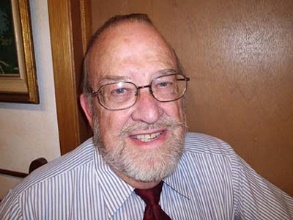 他以奥·布赖恩的笔名写了多部儿童著作。他饮誉世界的作品有：1968年出版的《银色皇冠》（The Silver Crown）；1971年出版，荣获1972年纽伯瑞奖（Newbery Medal）的《尼姆的老鼠》（Mrs. Frisby and the Rats of NIMH）（简体中文版已授权）；1972年出版的《一封来自神秘组织的报告》（A Report From Group 17）；1975年，在作者死后出版的《撒迦利亚的“Z”字》（Z for Zachariah）击败了众多美国惊悚小说家的作品，荣获1976年爱伦·坡最佳儿童推理小说。1982年，《尼姆的老鼠》被改编成动画电影《尼姆的秘密》（The Secret of NIMH）。他的女儿·简莱斯利·康利（Jane Leslie Conly）还写了2部续集，《尼姆的老鼠·真相大白》（RACSO AND THE RATS OF NIMH）和《尼姆的老鼠·新生报到》。中文书名：《撒迦利亚的“Z”字》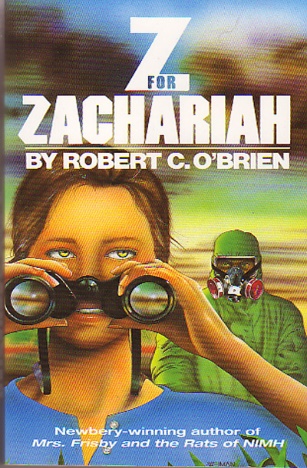 英文书名：Z FOR ZACHARIAH作    者：Robert O'Brien出 版 社：Aladdin代理公司：The Karpfinger/ANA/Jenny Sun页    数：249页出版时间：1975年初版代理地区：中国大陆、台湾审读资料：样书 类    型：12-14岁青少年文学/科幻繁体中文版已授权版权已授：美国，英国，意大利，日本，韩国，葡萄牙《撒迦利亚的“Z”字》最后的遗作，由女儿替他写完最后章节。《撒迦利亚的“Z”字》荣获1976年爱伦·坡的最佳儿童作品A movie adaptation, co-produced by Tobey Maguire’s production company当整个世界都被核武器摧毁当陌生人闯进你独居的世界他是谁？他想干什么？他值得信任么？当你要和你最信任的人对决你会怎么办？内容简介：安·波顿一个人孤独地住在一个美洲东部小城的山谷。一年之前，一场核战争把山谷之外的世界都化为平地，寸草不生。奇怪的是，她居住的小山谷却安然无恙。安以为她要一直孤独地生活下去。然而，突然有一天，一个陌生人来到了这个山谷。他穿着一套防辐射的衣服，和用那种衣服材质做的手推车。安不知道这个神秘的陌生人的来头，于是躲到一个山洞中，窥探他的举动。这个陌生人用盖革测量计测出这个小山谷没有辐射，于是兴奋地跳到一条小溪中洗澡。但是他不知道这条小溪已经被核污染了。后来他病倒了，安决定去帮助他。而那个人，却在第一次见到安的时候叫她爱德华！那个陌生人叫约翰·路米斯（John R Loomis）。他是一名塑胶科学家，他用防辐射的材料做成了他的衣服和手推车。核战争发生的时候，他还在他的地下实验室。战争过后，他便穿着自制的衣服带着装载工具的手推车冒死出来寻找幸存者。之后，他便来到这个山谷。可是每当安提及爱德华的时候，路米斯总是缄默不语。不巧的是，路米斯又再次病倒，陷入昏迷之中。后来安从他的梦中得知爱德华是他一位同事。他把路米斯的衣服借走去找寻自己的家人，路米斯没有同意。为此他们打了一架，路米斯还把爱德华杀死了。虽然知道路米斯是个杀人凶手，但是安还是继续照顾他。当路米斯复原的之后，他们讨论如何在这个山谷里耕种，如何继续今后的生活，安开始憧憬他们以后美好的未来。但是好景不长，路米斯的行为越发古怪，他残暴的本质开始显露。路米斯经常对安心存邪念，总是想占有她。一天晚上，路米斯还悄悄潜入安的房间企图强奸她。这使得安下决心要离开他。可这只是安的一厢情愿罢了。路米斯把所有店铺上了锁，并把钥匙藏了起来，不让安得到食物，希望用饥饿逼迫安重新回到自己的身边。安觉得这样下去不是办法，只好回去打算和路米斯约法三章。而路米斯却使出卑鄙的伎俩，射伤了安的腿，并出动了安的家狗法罗（faro）来找寻安的踪迹。就这样，他们两个便开始在山谷中你追我藏。面对着显露出本性的路米斯，安下定决心要逃离这个山谷。她偷了路米斯的防护衣和手推车。但是在她离开之前，她还是和路米斯见了最后一面。安警告他，他大可以像杀爱德华那样杀了她，但是他的余生将永远孤独。不知是路米斯心中尚存的人性，还是从前安对他所做的一切，路米斯最终决定让她走，还为她指出了一条明路。他在山谷之外的某处指了一下，那个有鸟儿在盘旋的地方，那个世界上还存在一线曙光、一丝希望的地方……媒体评价:作者对两位主人公之间矛盾生动的描写十分地传神。在惊喜读者之余，还发人深思。                                          ——《出版者周刊》（Publisher’s Weekly）第一页中曾经提到字母A是代表亚当（Adam）……而书的最后一页也提到字母Z是代表撒迦利亚。我曾对撒迦利亚所预示的含义思索良久。读完小说之后，我才明白那可能是代表着生存在世界上那最后一个人。                                      ——P.H.中文书名：《银色皇冠》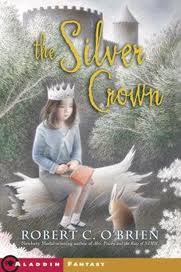 英文书名：THE SILVER CROWN作    者：Robert O'Brien出 版 社：Aladdin代理公司：The Karpfinger/ANA/Jenny Sun页    数：272页出版时间：2001年代理地区：中国大陆、台湾审读资料：样书 类    型：12-14岁青少年文学/奇幻内容简介：女孩艾伦·卡罗尔一直以来都知道，自己是一位小女王。一天清晨艾伦醒来，突然发现自己的枕边有一只银色的皇冠。艾伦觉得这个皇冠的出现肯定和一些事情有关，于是她决定找出这个皇冠的蕴藏的魔力。但是不知为何，随后她的生活便起了翻天覆地的变化。她的房屋被烧毁，她的家人突然离奇失踪，人们开始攻击她，艾伦被迫逃到了森林中。后来一个黑衣人还要挟她，要她把皇冠交出来。那个黑衣人是魔鬼派来的使者。原来魔鬼早已经觊觎她的皇冠，并不择手段地想要得到它。后来艾伦遇到了一位8岁的叫奥托的男孩，并成为了朋友，开始一起旅行。后来奥托被抓到一个城堡中。艾伦为了救奥托，在偷偷潜入城堡的时候发现了魔鬼哈伊罗尼穆斯（Hieronymus）那台控制着上千万人头脑的机器。这时，艾伦才明白为什么那些乡邻会莫名其妙追杀她。一切的一切，都是恶魔从中搞的鬼，为了独占她那顶皇冠。艾伦会找回她的家人吗？她能解救身处城堡的奥拓吗？魔鬼哈伊罗尼穆斯到底拥有多强大的力量？势单力薄的艾伦能借助银色皇冠的力量来击败黑暗势力吗？ 媒体评价:那些希望买下本书音频版权的公共图书馆和校图书馆，一定会觉得物超所值。因为它真的很受孩子们的欢迎。——《学校图书馆期刊》（School Library Journal）故事情节百转千回，你永远都猜不到它的结局。小说的每一章都是经典，你的小孩一定会对书中的故事爱不释手！                                             ——网友Kathy谢谢您的阅读！请将回馈信息发至：孙敬（Jenny Sun)的工作邮箱Jenny@nurnberg.com.cn安德鲁·纳伯格联合国际有限公司北京代表处北京市海淀区中关村大街甲59号中国人民大学文化大厦1705室，100872电 话：010-82504306传 真：010-82504200Email:  Jenny@nurnberg.com.cn 网 址: http://www.nurnberg.com.cn 新浪微博：http://weibo.com/nurnberg 豆瓣小站：http://site.douban.com/110577/ 微信订阅号：安德鲁书讯